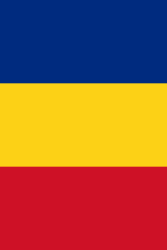            INSTITUȚIA DE  EDUCAȚIE  TIMPURIE nr.  174Aprobat,  directorul  IET  nr.  174  Garștea  Ludmila                                                                                     M E N I U         Data:   05   APRILIE   2023_____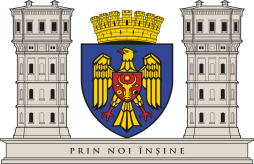           CONSILIUL MUNICIPAL CHIȘINĂU        PRIMAR GENERAL AL MUNICIPIULUI CHIȘINĂU          DIRECȚIA GENERALĂ EDUCAȚIE, TINERET ȘI SPORT            DIRECȚIA EDUCAȚIE, TINERET ȘI SPORT SECTORUL CENTRUINSTITUȚIA DE EDUCAȚIE  TIMPURIE NR. 174Nr. ord           DENUMIREA  BUCATELORGramajul bucatelorDEJUN1.Terci din crupe de    griș cu lapte1/2002.Tartină  cu cașcaval1/40/103.Ceai  1/2004DEJUNUL  II1.Covrigei1/30PRÂNZ1.Salată  din  ardei,  roșii  și semințe de floarea soarelui1/552.Supă cu  mazăre   uscată, smântână și  crutoane  1/2003.Perișoare dun carne de porcină1/754.Cartofi  înăbușiți cu legume1/1005.Pâine  din  făină  integrală1/336.Suc din mere1/170CINA1.Chiflă cu miez de nuci1/1002.Lapte fiert1/200